Applying imagined contact to improve physiological responses in anticipation of intergroup interactions and the perceived quality of these interactions.   AbstractThis experiment (N = 49) is the first to show that imagined contact can buffer anticipatory physiological responses to future interactions, and improve the quality of these interactions. Participants imagined a positive interaction with a person with schizophrenia, or in a control condition, a person who did not have schizophrenia. They then participated in an interaction with a confederate whom they believed had schizophrenia. Participants in the imagined contact condition reported more positive attitudes and less avoidance of people with schizophrenia, displayed smaller anticipatory physiological responses, specifically smaller changes in interbeat interval and skin conductance responses, and had a more positive interaction as rated by the confederate. These findings support applying imagined contact to improve the treatment of people with severe mental health disorders. Word count: 5284Keywords: IMAGINED CONTACT; REDUCING PREJUDICE; SCHIZOPHRENIA; OUTGROUP BEHAVIOR; interbeat interval; skin conductance responseHundreds of millions of people worldwide are affected by mental disorders (World Health Organization, 2010), and beyond the effects of these disorders, they must also manage the associated prejudice and discrimination (London & Evans-Lacko, 2010). This prejudice negatively affects their personal lives, quality of healthcare (Schulze & Angermeyer, 2003; Sylvestre, Nelson, Sabloff, & Peddle, 2007) and professional lives (Marwaha & Johnson, 2004). Furthermore, all mental health disorders are not equally stigmatized (Sadler, Meagor, & Kaye, 2012). Even among people with mental health disorders, those with schizophrenia suffer from especially severe (Crisp, Gelder, Goddard, & Meltzer, 2005; Crisp, Gelder, Rix, Meltzer, & Rowlands, 2000) and socially accepted (West & Hewstone, 2012) stigmatization. They are viewed as particularly dangerous, and are particularly feared (Angermeyer & Matschinger, 2003; Angermeyer & Schulze, 2001; Crisp et al., 2000; Read, 2007; Schulze & Angermeyer, 2003). Intergroup contact, or interaction with a member of another group, is one of the most widely used and reliably effective social-psychological interventions for reducing prejudice (Allport, 1954; Pettigrew & Tropp, 2006). However, though contact can reduce prejudice against people with mental health disorders (Couture & Penn, 2003; Evans-Lacko et al., 2013), and specifically against people with schizophrenia (West, Hewstone, & Lolliot, 2014), identifiable contact with people with schizophrenia is rare, partly because sufferers tend to hide their condition to reduce the associated stigmatization (Schulze & Angermeyer, 2003). A most helpful solution would provide the benefits of intergroup contact, while eschewing some of its cost and inconvenience.Extended intergroup contact – knowing or observing members of one’s ingroup interact with members of an outgroup – is a potential solution to this problem (Wright, Aron, McLaughlin-Volpe, & Ropp, 1997). A significant body of prior research demonstrates the effectiveness of extended contact (see Turner, Hewstone, Voci, Paolini, & Christ, 2007 for a review), including its ability to improve affective and behavioural responses to people with schizophrenia (West & Turner, 2014).  However, extended contact is limited in that it still requires at least one ingroup member to interact with an outgroup member in a way that is both positive and public.  Imagined intergroup contact, however, has no such limitation. It refers to the act of imagining oneself in a social interaction with a member of another group (Crisp & Turner, 2012). Thus, it combines intergroup contact theory, which shows that interacting with members of other groups reduces prejudice and improves intergroup relations (Allport, 1954; Pettigrew & Tropp, 2006), with research demonstrating that mental imagery elicits neurological, emotional and motivational responses similar to real experiences (e.g., Dadds, Bovbjerg, Redd, & Cutmore, 1997; Kosslyn, Ganis, & Thompson, 2006). In brief, it is based on the hypothesis that imagining positive interactions with members of other groups should have many of the same consequences as actually having interactions with members of other groups, including improved attitudes, reduced anxiety, and reduced intergroup bias (Turner, Crisp, & Lambert, 2007).     A substantial body of research now attests to the effectiveness of imagined contact as a prejudice-reducing intervention. Turner and colleagues (2007) first found that imagined contact reduced prejudice against older adults and gay men. Subsequent research found similar effects of imagined contact on attitudes toward people of different ethnicities and nationalities (Husnu & Crisp, 2010b; Stathi & Crisp, 2008), people of different religions (Husnu & Crisp, 2010a; Turner & Crisp, 2010; Turner & West, 2012), immigrants (Harwood, Paolini, Joyce, Rubin, & Arroyo, 2011; Vezzali, Capozza, Giovannini, & Stathi, 2012), asylum seekers (Turner, West, & Christie, 2013), overweight people (Turner & West, 2012), and people with mental health disorders (West & Bruckmüller, 2013; West, Holmes, & Hewstone, 2011).  Imagined contact has been shown to improve intergroup relations in a variety of ways, reducing prejudice according to measures that are cognitive (Husnu & Crisp, 2010b; Stathi & Crisp, 2008; Turner et al., 2013), affective (Turner, Crisp, et al., 2007; West & Bruckmüller, 2013; West et al., 2011), and behavioural (Turner & West, 2012). Imagined contact has also been shown to reduce implicit prejudice, which is assessed by measures that circumvent attempts at self-presentation, as well as explicit prejudice, which is assessed by measures that allow participant self-presentation (Turner & Crisp, 2010). Research has also ruled out a number of alternative explanations for the effects of imagined contact, including cognitive load, stereotype priming (Turner, Crisp, et al., 2007), demand characteristics (Turner & Crisp, 2010) and generalized positive affect (Stathi & Crisp, 2008). Can Imagined Contact Affect Physiological Responses and Subsequent Behaviour? Intergroup contact research has been criticized for an excessive focus on majority-member’s attitudes as outcome variables (Devine, Evett, & Vasques-Suson, 1996; Dixon, Tropp, Durrheim, & Tredoux, 2010), particularly since the ultimate goal of direct and imagined intergroup contact is improving intergroup relations for both majority and minority group members (Allport, 1954; Pettigrew & Tropp, 2006). Investigations of the usefulness of imagined contact should not be limited to the participants’ attitudes, but should include the quality of the subsequent interaction, particularly from the target’s perspective (see Devine, Evett, & Vasques-Suson, 1996). This is even more important because these two goals are sometimes misaligned; participants who attempt to appear less prejudiced may inadvertently appear more prejudiced (Plant, Devine, & Peruche, 2010).Prior research has shown that imagined contact can improve explicit responses to people with schizophrenia (West & Bruckmüller, 2013; West et al., 2011), and that imagined contact can affect behavioural intentions toward other groups (e.g., Turner et al., 2013). However, no imagined contact research, with any target group, has ever investigated whether imagined contact can also improve anticipatory physiological responses to outgroup members or the quality of an actual subsequent interaction. Nor has any prior research investigated whether imagined contact has any detectable effects at all from the outgroup target’s perspective, rather than the (usually majority group) participant’s perspective. This current research adds to the understanding of imagined contact by investigating its effects on physiological responses and a target’s perception of the subsequent interaction. Physiological responses. Prior research suggests that imagined contact should affect physiological responses. Specifically, research demonstrates that people experience anxiety before and during intergroup interactions (see Stephan & Stephan, 1985), and that direct intergroup contact can reduce some physiological correlates of this anxiety. Specifically, Mendes et al., (2002) found that White participants exhibited more cardiovascular threat responses when interacting with a Black confederate than with a White confederate. Page-Gould et al. (2010) found that prior intergroup contact (assessed through questionnaires) predicted faster physiological recovery following an interracial task. Very relevant for this current research, West and Turner (2014) found than an extended contact intervention buffered against anticipatory stress responses to a subsequent interaction with a person with schizophrenia.It is worth noting that these are not physiological measures of anxiety; the relationship between anxiety and physiological responses is complex and no such direct measures currently exist (Cacioppo, Tassinary, & Bernston, 2000). Unsurprisingly there is often a disjunction between explicit measures and physiological correlates of anxiety or stress. For example, Mendes et al. (2002) found a dissociation between self-report measures and physiological responses; despite exhibiting more cardiovascular threat responses, participants reported more positive evaluations of Black confederates than White ones. This highlights the value of physiological measures, which are continuous and covert, and can measure responses to intergroup situations that are resistant to self-presentation (Blascovich, 2000; Cacioppo et al., 2000). This is particularly important as we move beyond investigating imagined contact’s effects on reported attitudes toward investigating imagined contact’s effects on intergroup interactions.Subsequent interaction and the target’s perspective. A substantial body of evidence indicates that arousal, such as feelings of stress, threat or anxiety, can negatively impact intergroup interactions (for a review see Dovidio, Hebl, Richeson, & Shelton, 2006). While interacting with members of other groups, individuals may be able to modify their explicit and verbal responses, but will find it more difficult to monitor the implicit and non-verbal responses related to changes in their physiological state. These implicit responses have been shown to be superior predictors of a target-group member’s perception of an interaction (Dovidio, Kawakami, & Gaertner, 2002). Thus, if imagined contact can buffer physiological stress responses, it should be able to improve the target’s perception of an intergroup interaction. Although no research to date has employed genuine subsequent interaction, some research suggests that imagined contact should positively impact future interactions with members of other groups. The broader literature on mental simulation shows that imagery can alter future behaviour, ranging from interview performance (Knudstrup, Segrest, & Hurley, 2003) to sporting performance (Feltz & Landers, 1983). Furthermore, imagined contact can improve behavioural intentions (Husnu & Crisp, 2010b; Turner et al., 2013). Imagined contact has also been shown to reduce implicit biases (Turner & Crisp, 2010) which predict nonverbal behaviors toward outgroup members (Dovidio et al., 2002). Moreover, West and Turner (2014) found that an extended contact intervention did improve the quality of subsequent interaction via a change in non-verbal behaviours.Most strikingly, research has revealed some effects of imagined contact on actual behaviour. Turner and West (2012) asked participants to imagine a positive encounter with an obese person or a Muslim. Participants were then led to another room and asked to set out chairs for themselves and the relevant outgroup member. Compared to participants in the control conditions, participants who had imagined intergroup contact placed the chairs significantly closer together. Although this experiment did not employ any real interaction, seating distance has been used in intergroup research for some time as a behavioural measure of intergroup attitudes (see Word, Zanna, & Cooper, 1974).  Present Research and HypothesesWe aimed to (1) replicate previous research indicating that imagined contact improves explicit attitudes and desired avoidance of people with schizophrenia (2) expand on this research by investigating whether imagined contact buffers anticipatory stress responses to future contact and (3) go beyond the attitudes of the participant by demonstrating that imagined contact results in a more positive perceived interaction from the perspective of the confederate posing as a target group member. The latter two have never been demonstrated by any previous research. Our experimental design restricted our mediation model by the order of events; imagined contact predicted our outcome variables, and a reversed model could not be considered. We hypothesized that the relationship between imagined contact and explicit avoidance would be mediated by explicit attitudes, a relationship found in prior contact research and imagined contact research (Brown & Hewstone, 2005; West et al., 2011). We focused on anticipatory physiological responses because we expected higher levels of physical activity and physiological arousal during the actual interaction could make meaningful differences between conditions harder to discern. While all participants were sitting still during the anticipatory phase, participants were moving, talking, and gesturing to various degrees during the interaction phase. These behaviours, whether due to positive or negative reactions, added noise to the data. Furthermore, it is likely that interacting with an unfamiliar person with schizophrenia is sufficiently stressful for all participants to make individual differences harder to detect. Given the complex relationship between physiological responses and explicit measures (Cacioppo et al., 2000), we expected imagined contact to buffer anticipatory physiological responses, but did not necessarily expect these physiological responses to correlate with explicit measures of prejudice. We did, however, expect both explicit and physiological measures to predict the perceived quality of the interaction. MethodParticipants. Forty-nine students (45 female, mean age = 21.41) were randomly assigned to an imagined contact or control condition. The imagined contact condition contained more females (Fisher’s exact test, p = .028), but gender was not related to any outcome variables (.18 < p < .74). There were no differences in age between the two conditions, t (47) = .73, p = .47. Participants received course credit and none indicated any history of psychosis-related mental health disorders. Materials and procedure. West et al. (2011) explored multiple imagined contact and control conditions to identify those that were most effective and removed the most possible confounds. The main advantages of the procedure which we adopted (described below as used by West et al., 2011, Expt 4; and also by West & Bruckmüller, 2013, Expt 1) are that (1) the specific and explicitly positive scenario ensures a positive imagined interaction (2) the use of real exemplars increases believability and (3) all participants first receive exactly the same information before being asked to do an imagined contact or control task. As such this procedure eliminates the possible confound of imagined contact and positive information, permitting the clear examination of the effects of the imagined contact task. Hence, we copied their procedure exactly. All participants first received information about two real individuals – Tom Harrell and Arturo Sandoval – successful jazz trumpeters, similar to each other, one of whom (Tom Harrell) has schizophrenia. Participants in the imagined contact condition then spent two minutes imagining having a positive conversation with Tom Harrell at a train station. Control participants received identical information and instructions, except that they imagined interacting with Arturo Sandoval (see West et al., 2011 for the full instruction set and explanations of the chosen target group members). Participants then reported their attitudes toward, and desired avoidance of, people with schizophrenia. Explicit attitude and avoidance measures. We assessed attitudes using 4 items (α = .80) on 7-point semantic differential scales indicating participants’ feelings toward people with schizophrenia (see West et al., 2011): cold–warm, suspicious–trusting, respectful–contempt (reversed), admiration–disgust (reversed). We assessed desired avoidance with 6 items (α = .84) used in similar research (Tam, Hewstone, Kenworthy, & Cairns, 2009; West et al., 2011): “I think people with schizophrenia pose a risk to other people unless they are hospitalized”, “If I were a landlord, I probably would rent an apartment to a person with schizophrenia” (reversed), and “I would try to avoid a person with schizophrenia”. Participants also indicated how much they would respond in each of the following ways to people with schizophrenia: “avoid them”, “have nothing to do with them”, “keep them at a distance”. Unless otherwise stated, all items were assessed on a 7-point Likert scale (1 = Not at all, 7 = Very much).Physiological measures and subsequent interaction. Following the imagined contact (or control) task, and explicit measures we monitored participants’ physiological responses during the subsequent phases of the experiment: baseline (T1), anticipation (T2) and interaction (T3). Similar to West and Turner (2014), we used non-specific skin conductance responses (NS-SCR) and cardiovascular interbeat interval (IBI) as physiological correlates of participants’ arousal during the different phases of the experiment (Figure 1). Physiological responses were monitored using a MP35 system (BIOPAC Systems, Inc., Goleta, CA) and analyzed with BIOPAC software AcqKnowledge 3.9.2 for Mac OS X. Electrodes used to measure NS-SCR and IBI were attached to the participants after the attitudes and avoidance questionnaires. NS-SCR was sampled at 200 Hz using electrodermal gel electrodes (BIOPAC model EL507) attached to the distal phalanx of the index and middle fingers of the non-dominant hand. A constant voltage (0.5 V) measured skin conductance (cf. Fowles et al., 1981). The NS-SCR was digitized at the electrodes and a 1 Hz filter applied (Gain 2 μmho/V). NS-SCRs were located using a threshold level of 0.05 μmho. Recording of the interbeat interval was sampled at 200 Hz (range: .05 – 35 Hz) using three electrodes (BIOPAC EL502, Lead II), one the right wrist and the inside of each ankle. The signal was high-pass filtered at 0.5 Hz to obtain a stable baseline with level peaks and no drift. Peaks were detected automatically using a threshold level fixed at zero, to give measures of R-R intervals between beats (interbeat interval, IBI), which is the time between consecutive heart beats from the beginning of one QRS complex to the beginning of the next. The automatic detection of the NS-SCR and QRS complexes by the software were verified visually and corrected in case of misdetection.Participants were first given 5 minutes to relax, after which we monitored their physiological responses for 2 further minutes of inactivity (T1, baseline phase). All participants then received the instruction: “In two minutes a person with schizophrenia will knock on this door, come in, sit in this chair and have a brief conversation with you that will last about 2 minutes. Try to have a normal conversation.” Participants were then left alone for 2 minutes (T2, anticipation phase), after which the confederate knocked, sat in a chair 90 centimetres from and facing the participant, and engaged the participant in a 2-minute conversation (T3, interaction phase: see Figure 1, for experimental timeline and prototypical examples of the NS-SCR and IBI data). The confederate was a Caucasian male in his early twenties, unaware of the nature of the experiment, experimental conditions and hypotheses. For practical reasons we did not employ a confederate who actually had schizophrenia, but rather an actor who could play the role. He was instructed to avoid a stereotypical or negative representation, and given prior research on interactions with non-stereotypical people with schizophrenia (West et al., 2011). The confederate was aware that the participants thought he had schizophrenia. However, as this applied to both conditions it could not have affected our results in a systematic way between conditions. During debriefing all participants reported being convinced that the confederate did in fact have schizophrenia. After the two-minute conversation the confederate rated the positivity of the interaction on a 7-point scale (1 = Very Negative, 7 = Very Positive). ResultsDifferences between conditions. We coded the imagined contact condition as 1 and the control condition as -1. Means and standard deviations of all variables are shown in Table 1. Correlations between all variables are shown in Table 2. Using multivariate analysis of variance, we found the expected multivariate effect of imagined contact on our normally distributed explicit outcome variables F (2, 46) = 4.27, p = .02, ηр² = .16. Participants in the imagined contact condition reported more positive attitudes, F (1, 47) = 7.03, p = .011, ηр² = .13, and less desired avoidance, F (1, 47) = 5.79, p = .02, ηр² = .11. The confederate’s ratings of the positivity of the interaction were not normally distributed and extremely high across both conditions (M = 6.84, SD = .37 on a 7-point scale). Indeed, the confederate only used the ‘6’ and the ‘7’ of the 7-point scale. We thus analyzed these non-normally distributed ratings of interaction quality using a non-parametric test (Mann-Whitney). As expected, our confederate reported more positive interactions with participants in the imagined contact condition (M = 6.93) than with participants in the control condition (M = 6.71), U = 357.0, Z = 1.99, p = .047. We found similar results using a 2 test in which the positivity scores were treated as binary categories (i.e., 6 = less positive, 7 = more positive), 2 (1) = 4.03, p = .045. To reduce noise caused by individual variation in physiological reactivity, we investigated the effect of imagined contact on change in physiological responses rather than simply the effect of imagined contact on the responses during the different phases. We computed IBI difference scores for the anticipation and interaction phases, by subtracting the mean IBI (in seconds) for the baseline phase (T1) from that of the anticipation (T2) and interaction (T3) phases such that larger (negative) difference scores reflected a larger decrease in IBI and more stress. We computed NS-SCR difference scores by subtracting the number of NS-SCRs in the baseline phase (T1) from that of the subsequent phases (T2-T3), so that higher (positive) difference scores indicated a larger increase in the number of NS-SCRs and more stress. In sum, for IBI larger negative numbers indicated more stress, while for NS-SCR larger positive numbers indicated more stress. These non-normally distributed physiological data (Shapiro-Wilk) were analyzed using planned non-parametric tests (Mann-Whitney). As expected, no differences were found between conditions in baseline (T1) IBI scores (U = 289.0, Z =  .58, p = .56) or NS-SCRs (U = 233.0, Z = -.44, p = .66). However, in the anticipation phase (T2), participants in the imagined contact condition experienced a smaller change in IBI scores (M = -.054, SD = .061) than did participants in the control condition (M = -.103, SD = .088; U = 352.0, Z = 1.99, p = .047, d = .64). Similarly, in the anticipation phase (T2), participants in the imagined contact condition experienced a smaller increase in the number of NS-SCRs (M = 6.37, SD = 5.03) than did participants in the control condition, (M = 9.52, SD = 5.71; U = 164.5, Z = -1.996, p = .046, d = .58, see Figure 2c). Given the high levels of physiological arousal during social interactions, we did not expect to find significant differences between the conditions for either IBI or NS-SCR in the interaction phase (T3). As expected, in this phase (T3) there was no significant difference in either IBI scores (M = -.157, SD = .14 vs. M = -.157, SD = .09; U = 285.0, Z =  -.50, p = .62, d < .001) or NS-SCR (M = 10.92, SD = 6.93 vs. M = 12.0, SD = 6.47; U = 229.5, Z = -.51, p = .61, d = .16) between participants in the imagined contact condition and the control condition.    Mediation analyses. Our experimental design constrained our mediation model to the order of events (i.e. variables in the model could only predict other variables that happened after them, and only be predicted by variables that happened before them). We tested the relationship between imagined contact, attitudes, avoidance, IBI, NS-SCR, and interaction quality using Preacher-Hayes bootstrap tests (Hayes, 2009, model 6). This method of analysis, currently favoured over other tests of mediation (Fritz & Mackinnon, 2007), allowed us to simultaneously investigate all direct and indirect relationships between our variables. We found that imagined contact predicted more favourable attitudes (b = .32, p = .009), which predicted reduced avoidance (b = -.58, p = .001), which predicted higher quality of the interaction (b = -1.62, p = .018). Imagined contact also directly predicted smaller IBI (b = .035, p = .006), and smaller NS-SCR (b = -2.06, p = .024). We also found that imagined contact and indirectly predicted higher interaction quality via improved attitudes and reduced explicit avoidance (.002 < b < 1.20, with a point estimate of .30) via improved attitudes and reduced avoidance (see Figure 3).  We also found an unexpected relationship between imagined contact, explicit avoidance and NS-SCR. While imagined contact (indirectly) predicted less explicit avoidance and (directly) predicted smaller NS-SCR (b = -2.06, p = .024), explicit avoidance also (directly) predicted smaller NS-SCR (b = -2.22, p = .017). Though this pattern is unusual, it is not impossible; while the overall effect of imagined contact may have been to decrease both explicit avoidance and NS-SCR between conditions, it is nonetheless possible that the relationship between explicit avoidance and NS-SCR be negative within conditions. As this relationship was not related to our hypotheses, we did not consider it further at this time. No further model testing was necessary as all paths had already been investigated and the model was restricted by the order in which events occurred. DiscussionImagined contact has been shown to improve explicit responses to people with schizophrenia (West & Bruckmüller, 2013; West et al., 2011), and behavioural intentions toward multiple other groups (see e.g., Turner et al., 2013). This is the first study, however, to show that imagined contact can also improve anticipatory physiological responses to outgroup members and the quality of an actual subsequent interaction in a manner detectable by a confederate posing as target-group member. Using a social psychophysiological approach, we found that that participants who imagined a pleasant interaction with someone with schizophrenia subsequently reported more positive attitudes, exhibited smaller increases in cardiovascular and electrodermal activity, and subsequently had a more positive encounter than did participants in the control condition. Below we discuss these findings in terms of their implications, potential limitations, and suggested avenues for future research. ImplicationsContact-based research has been criticized for a focus on changing attitudes, rather than improving actual intergroup interactions, and for a focus on the responses of majority members, while largely ignoring the experiences and concerns of targeted minority-group members (Devine et al., 1996; Dixon et al., 2010). Thus, though prior research has shown that imagined contact affects majority-group members’ cognitive and affective responses to this target group (West & Bruckmüller, 2013; West et al., 2011), this research has taken the important step of moving beyond majority-members’ responses, showing that imagined contact can improve the experience of subsequent interactions for a (confederate posing as a) target group member. This suggests that the effects of imagined contact extend beyond the participant doing the imagined contact task, and include changes to actual intergroup interactions. This research is also the first to show that imagined contact can affect anticipatory physiological responses to interactions with outgroup members. This is important as prior research points to a relationship between physiological responses and the quality of intergroup interactions (Dovidio et al., 2006). Indeed, physiological responses are more closely related to non-verbal behaviours that set the tone of the interaction (Dovidio et al., 2006; 2002). Furthermore, a concern sometimes raised with imagined contact is that significant results may simply reflect demand characteristics. This issue has been dealt with in previous imagined contact research (see Crisp & Turner, 2012), particularly experiments showing that imagined contact alters implicit as well as explicit bias (see Turner & Crisp, 2010; Turner & West, 2012). This research, which investigates physiological responses outside of participants’ control, is an important addition to that body of research refuting the criticism of demand characteristics. LimitationsThough this is the first study to demonstrate that imagined contact can improve the quality of a subsequent interaction, an important limitation of this study is that we did not show how this improvement was accomplished, nor did we demonstrate the importance of investigating physiological measures. Prior research shows that physiological responses predict non-verbal behaviours (e.g., Dovidio et al., 2006; Littleford, Wright, & Sayoc-Parial, 2005) and that non-verbal behaviours predict interaction quality (e.g., West & Turner, 2014). However, this current research did not include measures of non-verbal behaviours, nor did we find any direct relationship between anticipatory physiological responses and subsequent interaction quality. This is likely due to our weak measures of interaction quality. We did not investigate the quality of the interaction from the participants’ perspective, and our measure of interaction quality from the confederate’s perspective was a single-item measure of positivity. At no point did we ask the confederate why he found some interactions more positive than others. Furthermore, the confederate reported finding all the interactions positive or very positive (perhaps out of concern for being polite), significantly reducing the variance, and thus the sensitivity, of our measure. Future research that aims to clarify how imagined contact improves actual subsequent interaction would benefit from measures of both participant and target non-verbal behaviours (e.g., with a hidden camera, or two-way mirror), as well as multi-item measures of the quality of the interaction from both perspectives.We demonstrated that even a procedure with a very brief social interaction (2 minutes) is sufficient to gather meaningful information on the effect of imagined contact on behaviour. It speaks to the strengths of imagined contact that it produced differences in the participants’ interaction styles that were detectable by a naïve confederate even after such a short period of time, as well as significant changes in anticipatory physiological stress responses. However, a possible criticism of this methodology is that the effects of imagined contact may be restricted to a very brief interaction that takes place shortly after the imagined contact task. This echoes other criticisms of the durability of imagined contacts’ effects (though for a response to those criticisms, see Husnu & Crisp, 2010a). An important question for future research is whether this approach can also affect long-term behaviour, or the quality of deeper, more meaningful interactions with outgroups members.  We also note that we assessed the experience of a confederate who did not in fact have schizophrenia and instead of the experience of a person who did in fact have schizophrenia. At debriefing, we found that all participants believed that they were interacting with someone who was suffering from this disorder. Some even re-interpreted facts from his life (e.g., “He said he took a year out”) to fit with the narrative of assumed mental illness (e.g., “I wondered if that was because of his schizophrenia”). Nonetheless, though this confederate did find the interactions slightly more pleasant if the participants had previously completed an imagined contact task, we do not know whether a person who really had schizophrenia would have experienced or interpreted the interactions in the same way.  There is evidence that majority and minority group members behave differently in social interactions (Frable, Blackstone, & Scherbaum, 1990; Miller, Rothblum, Felicio, & Brand, 1995). However, for some time, social psychologists have been able to show that minority and majority group members interpret others’ responses, particularly non-verbal responses, in similar ways. For example, Word et al. (1974: Expt 2) subjected naïve White interviewees to the same nonverbal treatment that was typically shown to Black interviewees (as assessed in Expt 1). They found that the White interviewees who received this treatment reacted in similar ways to the Black interviewees; they appeared more nervous, experienced the interviews as more negative, and performed less adequately during the interview. This suggests that our findings provide a useful indication reflection of how a person with schizophrenia might interpret these interactions.  Nonetheless, future research with genuine outgroup members should offer important insights into the effects of imagined contact on real intergroup interactions.ConclusionsOne of the most important impacts of imagined contact is that it might help prepare people for direct contact by changing how they behave toward members of other groups (e.g., Crisp & Turner, 2012). This research is the first to provide evidence that this goal can be realized. We demonstrated that imagined contact not only leads to more positive explicit outgroup attitudes, but also reduces anticipatory physiological anxiety and improves the quality of subsequent intergroup interactions in a manner detectable by an interaction partner. The implications of these findings are potentially far-reaching; they suggest that imagined contact’s effects are not limited to changing the participant involved, but also have the power to improve intergroup interactions for outgroup members who may meet the participant later. It has been previously argued that a strength of imagined contact is its capacity to encourage people to seek out contact, remove inhibitions associated with existing prejudices, and prepare people to engage with outgroup members.  These findings provide support for this argument, and also support the use of imagined contact as an intervention to improve the treatment of people with severe mental health disorders.ReferencesAllport, G. W. (1954). The Nature of Prejudice. Cambridge, MA: Perseus Books.Angermeyer, M. C., & Matschinger, H. (2003). Public beliefs about schizophrenia and depression: Similarities and differences. Social Psychiatry and Psychiatric Epidemiology, 38(9), 526–34. doi:10.1007/s00127-003-0676-6Angermeyer, M. C., & Schulze, B. (2001). Reducing the stigma of schizophrenia: Understanding the process and options for interventions. Epidemiologia E Psichiatria Sociale, 10(1), 1–7.Blascovich, J. (2000). Using physiological indexes of psychological processes in social psychological research. In H. T. Reis & C. M. Judd (Eds.), Handbook of research methods in social and personality psychology (pp. 117 – 137). New York: Cambridge University Press.Brown, R., & Hewstone, M. (2005). An integrative theory of intergroup contact. Advances in Experimental Social Psychology, 37, 255–343. doi:10.1016/S0065-2601(05)37005-5Cacioppo, J. T., Tassinary, L. G., & Bernston, G. G. (2000). Handbook of Psychophysiology. psychology.uchicago.edu. Cambridge University Press.Couture, S. M., & Penn, D. L. (2003). Interpersonal contact and the stigma of mental illness: A review of the literature. Journal of Mental Health, 12(3), 291–305. doi:10.1080/09638231000118276Crisp, A. H., Gelder, M. G., Rix, S., Meltzer, H. I., & Rowlands, O. J. (2000). Stigmatisation of people with mental illnesses. The British Journal of Psychiatry, 177, 4–7.Crisp, A. H., Gelder, M., Goddard, E., & Meltzer, H. (2005). Stigmatization of people with mental illnesses: A follow-up study within the Changing Minds campaign of the Royal College of Psychiatrists. World Psychiatry: Official Journal of the World Psychiatric Association (WPA), 4(2), 106–13.Crisp, R. J., & Turner, R. N. (2009). Can imagined interactions produce positive perceptions? Reducing prejudice through simulated social contact. American Psychologist, 64(4), 231–240. doi:10.1037/a0014718Crisp, R. J., & Turner, R. N. (2012). The imagined contact hypothesis. In M. P. Zanna & J. Olson (Eds.), Advances in Experimental Social Psychology (Vol. 46, pp. 125 – 182). Burlington: Academic Press.Dadds, M. R., Bovbjerg, D. H., Redd, W. H., & Cutmore, T. R. (1997). Imagery in human classical conditioning. Psychological Bulletin, 122(1), 89–103.Devine, P. G., Evett, S. R., & Vasques-Suson, K. A. (1996). Exploring the interpersonal dynamics of intergroup contact. In R. M. Soreentino & E. T. Higgins (Eds.), Handbook of Motivation and Cognition, Vol 3, The interpersonal context (pp. 423 – 464). New York: Guilford Press.Dovidio, J. F., Kawakami, K., & Gaertner, S. L. (2002). Implicit and explicit prejudice and interracial interaction. Journal of Personality and Social Psychology, 82(1), 62– 68. doi:10.1037//0022-3514.82.1.62Evans-Lacko, S., Malcolm, E., West, K., Rose, D., London, J., Rusch, N., … Thornicroft, G. (2013). Influence of Time to Change’s social marketing interventions on stigma in England 2009-2011. The British Journal of Psychiatry, 202(s55), s77–s88. doi:10.1192/bjp.bp.113.126672Feltz, D. L., & Landers, D. M. (1983). The effects of mental practice on motor skill learning and performance: A meta-analysis. Journal of Sports Psychology, 25 – 57.Fowles, D. C., Christie, M. J., Edelberg, R., Grings, W. W., Lykken, D. T., & Venables, P. H. (1981).  Publication recommendations for electrodermal measurements. Psychophysiology, 18(3), 232–9. Fritz, M. S., & Mackinnon, D. P. (2007). Required sample size to detect the mediated effect. Psychological Science, 18(3), 233–9. doi:10.1111/j.1467-9280.2007.01882.xGreenland, K., Xenias, D., & Maio, G. (2012). Intergroup anxiety from the self and other: Evidence from self-report, physiological effects, and real interactions. European Journal of Social Psychology, 42(2), 150–163. doi:10.1002/ejsp.867Harwood, J., Paolini, S., Joyce, N., Rubin, M., & Arroyo, A. (2011). Secondary transfer effects from imagined contact: Group similarity affects the generalization gradient. The British Journal of Social Psychology, 50, 180 – 189. doi:10.1348/014466610X524263Hayes, A. F. (2009). Beyond Baron and Kenny: Statistical mediation nnalysis in the new millennium. Communication Monographs, 76(4), 408–420. doi:10.1080/03637750903310360Husnu, S., & Crisp, R. J. (2010a). Elaboration enhances the imagined contact effect. Journal of Experimental Social Psychology, 46(6), 943–950. doi:10.1016/j.jesp.2010.05.014Husnu, S., & Crisp, R. J. (2010b). Imagined intergroup contact: A new technique for encouraging greater inter-ethnic contact in Cyprus. Peace and Conflict: Journal of Peace Psychology, 16(1), 97–108. doi:10.1080/10781910903484776Knudstrup, M., Segrest, S. L., & Hurley, A. E. (2003). The use of mental imagery in the simulated employment interview situation. Journal of Managerial Psychology, 18, 575 – 591.Kosslyn, S. M., Ganis, G., & Thompson, W. L. (2006). Mental imagery and the human brain. Psychology, 1, 195–209.London, J., & Evans-Lacko, S. E. (2010). Challenging mental health-related stigma through social contact. European Journal of Public Health, 20(2), 130 – 131. doi:10.1093/eurpub/ckq014Marwaha, S., & Johnson, S. (2004). Schizophrenia and employment - a review. Social Psychiatry and Psychiatric Epidemiology, 39(5), 337–49. doi:10.1007/s00127-004-0762-4Mendes, W. B., Blascovich, J., Lickel, B., & Hunter, S. (2002). Challenge and threat during social interactions with white and black men. Personality and Social Psychology Bulletin, 28(7), 939–952. doi:10.1177/014616720202800707Norman, R. M. G., Sorrentino, R. M., Gawronski, B., Szeto, A. C. H., Ye, Y., & Windell, D. (2010). Attitudes and physical distance to an individual with schizophrenia: The moderating effect of self-transcendent values. Social Psychiatry and Psychiatric Epidemiology, 45, 751 – 758.Pettigrew, T. F., & Tropp, L. R. (2006). A meta-analytic test of intergroup contact theory. Journal of Personality and Social Psychology, 90(5), 751–83. doi:10.1037/0022-3514.90.5.751Plant, E. A., Devine, P. G., & Peruche, M. B. (2010). Routes to positive interracial interactions: approaching egalitarianism or avoiding prejudice. Personality & Social Psychology Bulletin, 36(9), 1135–47. doi:10.1177/0146167210378018Read, J. (2007). Why promoting biological ideology increases prejudice against people labelled “schizophrenic.” Australian Psychologist, 42(2), 118–128. doi:10.1080/00050060701280607Sadler, M. S., Meagor, E. L., & Kaye, K. E. (2012). Stereotypes of mental disorders differ in competence and warmth. Social Science & Medicine, 74(6), 915–22. doi:10.1016/j.socscimed.2011.12.019Schulze, B., & Angermeyer, M. C. (2003). Subjective experiences of stigma. A focus group study of schizophrenic patients, their relatives and mental health professionals. Social Science & Medicine, 56, 299–312.Stathi, S., & Crisp, R. J. (2008). Imagining intergroup contact promotes projection to outgroups. Journal of Experimental Social Psychology, 44(4), 943–957. doi:10.1016/j.jesp.2008.02.003Stephan, W. G., & Stephan, C. W. (1985). Intergroup Anxiety. Journal of Social Issues, 41(3), 157 – 175.Sylvestre, J., Nelson, G., Sabloff, A., & Peddle, S. (2007). Housing for people with serious mental illness: a comparison of values and research. American Journal of Community Psychology, 40(1-2), 125–37. doi:10.1007/s10464-007-9129-9Tam, T., Hewstone, M., Kenworthy, J., & Cairns, E. (2009). Intergroup trust in Northern Ireland. Personality & Social Psychology Bulletin, 35(1), 45–59. doi:10.1177/0146167208325004Turner, R. N., & Crisp, R. J. (2010). Imagining intergroup contact reduces implicit prejudice. The British Journal of Social Psychology, 49, 129 – 142.Turner, R. N., Crisp, R. J., & Lambert, E. (2007). Imagining intergroup contact can improve intergroup attitudes. Group Processes & Intergroup Relations, 10(4), 427–441. doi:10.1177/1368430207081533Turner, R. N., Hewstone, M., Voci, A., Paolini, S., & Christ, O. (2007). Reducing prejudice via direct and extended cross-group friendship. European Review of Social Psychology, 18(1), 212–255. doi:10.1080/10463280701680297Turner, R. N., & West, K. (2012). Behavioural consequences of imagining intergroup contact with stigmatized outgroups. Group Processes & Intergroup Relations, 15(2), 193–202. doi:10.1177/1368430211418699Turner, R. N., West, K., & Christie, Z. (2013). Outgroup trust, intergroup anxiety, and outgroup attitude as mediators of the effect of imagined intergroup contact on intergroup behavioural tendencies. Journal of Applied Social Psychology., 43(S2), E196 – E205.Vezzali, L., Capozza, D., Giovannini, D., & Stathi, S. (2012). Improving implicit and explicit intergroup attitudes using imagined contact: An experimental intervention with elementary school children. Group Processes & Intergroup Relations, 15(2), 203–212. doi:10.1177/1368430211424920West, K., & Bruckmüller, S. (2013). Nice and easy does it: How perceptual fluency moderates the effectiveness of imagined contact. Journal of Experimental Social Psychology, 49, 254 – 262.West, K., & Hewstone, M. (2012). Relatively socially acceptable prejudice within and between societies. Journal of Community & Applied Social Psychology, 22, 269–282. doi:10.1002/caspWest, K., Hewstone, M., & Lolliot, S. (2014). Intergroup contact and prejudice against people with schizophrenia. The Journal of Social Psychology. doi:10.1080/00224545.2014.888327West, K., Holmes, E. A., & Hewstone, M. (2011). Enhancing imagined contact to reduce prejudice against people with schizophrenia. Group Processes & Intergroup Relations, 14, 407 – 428.West, K., & Turner, R. N. (2014). Using extended contact to improve physiological responses and behaviour toward people with schizophrenia. Journal of Experimental Social Psychology, 50, 57 – 64. doi:http://dx.doi.org/10.1016/j.jesp.2013.06.009Word, C., Zanna, M. P., & Cooper, J. (1974). The nonverbal mediation of self-fulfilling prophecies in interracial interaction. Journal of Experimental Social Psychology, 10(2), 109 – 120.Wright, S. C., Aron, A., McLaughlin-Volpe, T., & Ropp, S. A. (1997). The extended contact effect: Knowledge of cross-group friendships and prejudice. Journal of Personality and Social Psychology, 73(1), 73 – 90.TablesTable 1. Means and standard deviations of explicit outcome variables according to condition.Notes: Standard deviations shown in parentheses.Table 2. Correlations between all variables.Note: + = .056, *p < 0.05, **p < 0.01, ***p < 0.001 Figure CaptionsFigure 1: Prototypical examples of the skin conductance responses and ECG recording during the three phases of the study, baseline (T1), anticipation (T2), and interaction phases (T3) from one imagined contact (a) and one control participant (b). Note the greater increase in NS-SCR and IBI in the control participant during the anticipation phase. Figure 2: (a) Participants who imagined talking to a person with schizophrenia reported more positive attitudes and less avoidance toward people with schizophrenia. During the anticipation phase participants in the imagined contact condition experienced a smaller change in interbeat interval (b) and a smaller increase in the number of NS-SCRs (c), both indicative of less anticipatory anxiety.  Bar graphs represent mean difference scores and standard error of the mean.Figure 3: A mediation model showing the relationship between imagined contact and the confederate’s perception of the interaction, mediated by attitudes and desired avoidance, and direct effects of imagined contact on NS-SCR and IBI  FiguresFigure 1:a. Imagined contact Participant (36004) – Skin conductance response 			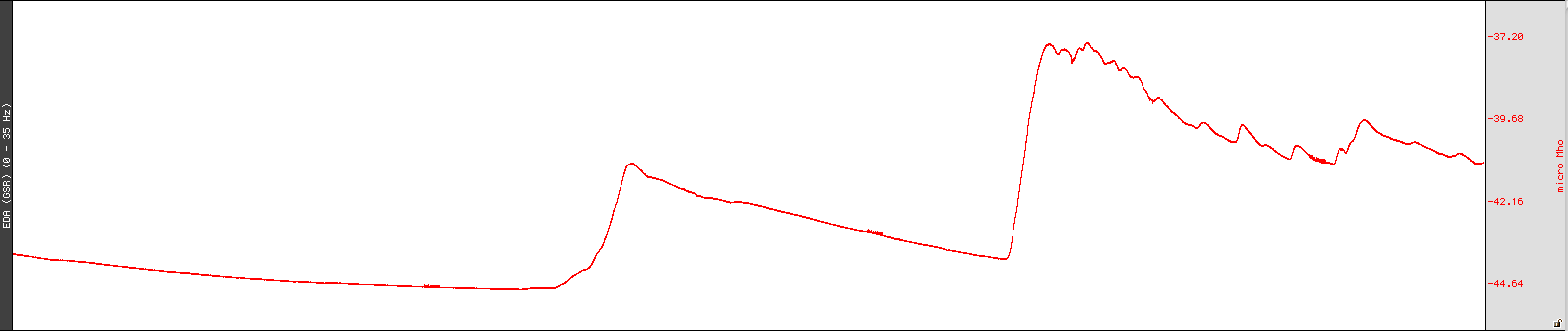 	baseline phase (T1)	        		anticipation phase (T2)	       	interaction phase (T3)Imagined contact Participant (36004) – Electrocardiograph 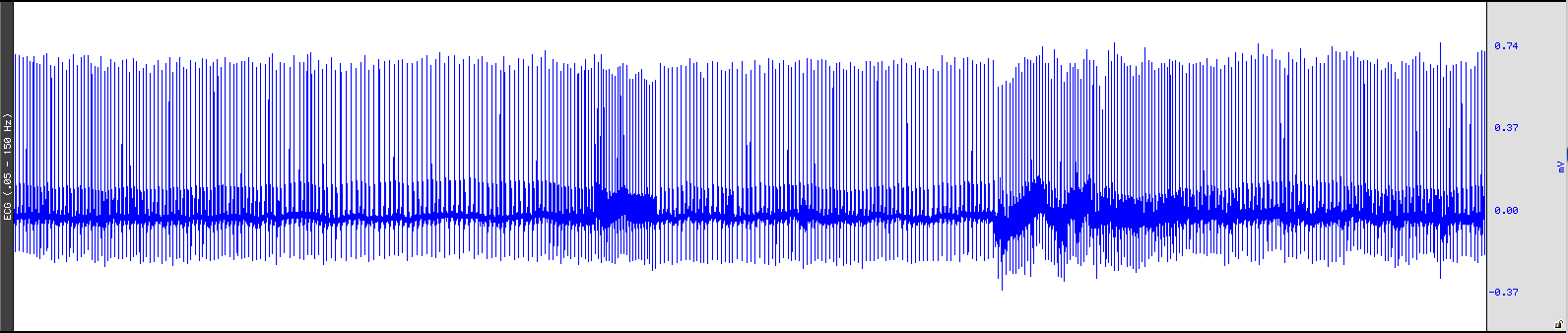 	baseline phase (T1)	        		anticipation phase (T2)	       	interaction phase (T3)b. Control Participant (37802) – Skin conductance response 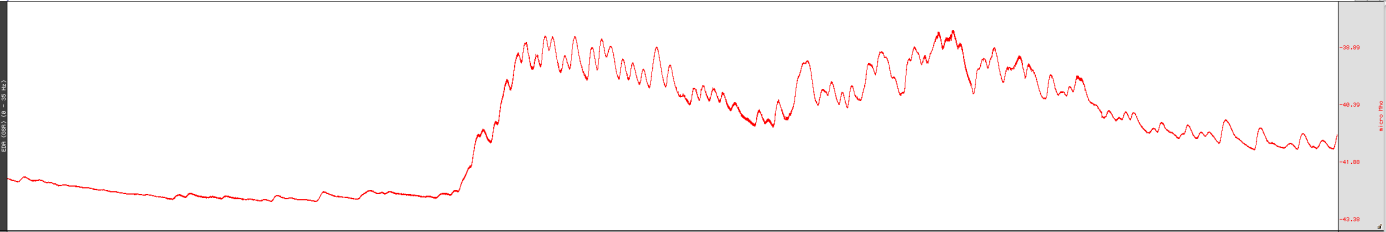 	baseline phase (T1)	        		anticipation phase (T2)	       	interaction phase (T3)Control Participant (37802) – Electrocardiograph 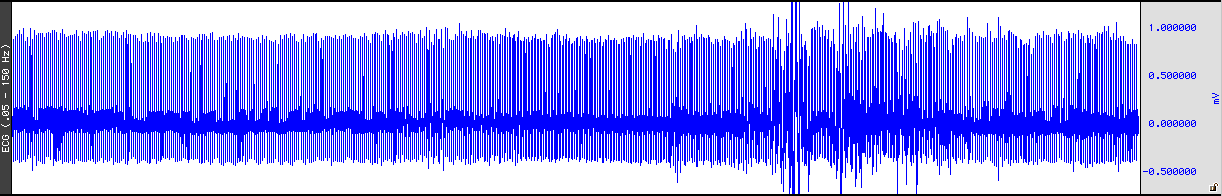 	baseline phase (T1)	        		anticipation phase (T2)	       	interaction phase (T3)Figure 2a. b.c.Figure 3. Note: (1) *p < 0.05, **p < 0.01, ***p < 0.001 (2) Imagined contact also had a significant indirect effect on interaction quality (b = .30) via attitudes and avoidance. FootnotesImagined Contact (N = 28)Control (N = 21)Attitudes4.77 (.84)4.19 (.61)Avoidance2.38 (.77)3.03 (1.12)Interaction quality6.93 (.26)6.71 (.46) IBI (T2: anticipation)-.054 (.061)-.103 (.088) IBI (T3: interaction)-.157 (.139) -.157 (.091) NS-SCR (T2: anticipation)6.37 (5.03)9.52 (5.71) NS-SCR (T3: interaction)10.92 (6.93)12.00. (6.47)(1)(2)(3)(4)(5)(6) 1. Imagined Contact12. Attitudes.36*1 3. Avoidance-.33*-.54***14. Interaction Quality.29*.19-.47**15.  IBI (T2: anticipation).32*-.11.11.0216.  NS-SCR (T2: anticipation)-.29+ .12-.30*.03-.36*1